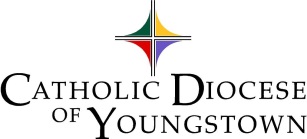 2017Office of Religious EducationDirectory for CatechesisPermissions to Publish Consent FormPHOTO/VISUAL CONSENTName (Parent/Legal Guardian) 									of minor child(ren) 											Gives permission for (name) 			Rebecca Szekely			of 		St. Ann					 parish/school/organization.  	I give permission for my son/daughter to be photographed or videotaped at  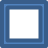 			St. Ann			  Parish.  I realize that the photo or video may be published in the newspaper, magazine, parish website, or other publication deemed appropriate by the Parish for informational or educational purposes regarding the Parish’s programs or curriculum.OR  	 I have read the Photo/Visual Consent and do NOT give permission for my child to the above request.PERMISSION TO PUBLISH ON THE INTERNET  I give 			St. Ann	   Parish the right to use the following student material for my son or daughter for inclusion on the internet ONLY on the Parish Website.  I affirm that I have the legal right to issue such consent.Check ALL that apply. (A blank space indicates the intent of the parent or guardian to NOT allow that information on the Parish Website.	  First name only				  Photo of Student work	  Group photograph				  Individual student photographSIGNATURE									 Date 			F-21